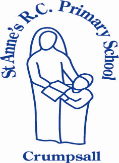 St Annes RC Primary SchoolEarly Years Foundation StageReception Curriculum Overview 2023-2024St Annes RC Primary SchoolEarly Years Foundation StageReception Curriculum Overview 2023-2024St Annes RC Primary SchoolEarly Years Foundation StageReception Curriculum Overview 2023-2024St Annes RC Primary SchoolEarly Years Foundation StageReception Curriculum Overview 2023-2024St Annes RC Primary SchoolEarly Years Foundation StageReception Curriculum Overview 2023-2024St Annes RC Primary SchoolEarly Years Foundation StageReception Curriculum Overview 2023-2024St Annes RC Primary SchoolEarly Years Foundation StageReception Curriculum Overview 2023-2024Autumn 1Autumn 2Spring 1Spring 2Summer 1Summer 2ThemesAll About MeWoodlandHomes/CrumpsallEarth and Spacein the gardensuperheroesCharacteristics of effective LearningCharacteristics of Effective LearningPlaying and exploring: - Children investigate and experience things, and ‘have a go’. Children who actively participate in their own play develop a larger store of information and experiences to draw on which positively supports their learning.Active learning: - Children concentrate and keep on trying if they encounter difficulties. They are proud of their own achievements. For children to develop into self-regulating, lifelong learners they are required to take ownership, accept challenges and learn persistence. Creating and thinking critically: - Children develop their own ideas and make links between these ideas and develop strategies for doing things. They think flexibly and rationally, drawing on previous experiences which help them to solve problems and reach conclusions.Characteristics of Effective LearningPlaying and exploring: - Children investigate and experience things, and ‘have a go’. Children who actively participate in their own play develop a larger store of information and experiences to draw on which positively supports their learning.Active learning: - Children concentrate and keep on trying if they encounter difficulties. They are proud of their own achievements. For children to develop into self-regulating, lifelong learners they are required to take ownership, accept challenges and learn persistence. Creating and thinking critically: - Children develop their own ideas and make links between these ideas and develop strategies for doing things. They think flexibly and rationally, drawing on previous experiences which help them to solve problems and reach conclusions.Characteristics of Effective LearningPlaying and exploring: - Children investigate and experience things, and ‘have a go’. Children who actively participate in their own play develop a larger store of information and experiences to draw on which positively supports their learning.Active learning: - Children concentrate and keep on trying if they encounter difficulties. They are proud of their own achievements. For children to develop into self-regulating, lifelong learners they are required to take ownership, accept challenges and learn persistence. Creating and thinking critically: - Children develop their own ideas and make links between these ideas and develop strategies for doing things. They think flexibly and rationally, drawing on previous experiences which help them to solve problems and reach conclusions.Characteristics of Effective LearningPlaying and exploring: - Children investigate and experience things, and ‘have a go’. Children who actively participate in their own play develop a larger store of information and experiences to draw on which positively supports their learning.Active learning: - Children concentrate and keep on trying if they encounter difficulties. They are proud of their own achievements. For children to develop into self-regulating, lifelong learners they are required to take ownership, accept challenges and learn persistence. Creating and thinking critically: - Children develop their own ideas and make links between these ideas and develop strategies for doing things. They think flexibly and rationally, drawing on previous experiences which help them to solve problems and reach conclusions.Characteristics of Effective LearningPlaying and exploring: - Children investigate and experience things, and ‘have a go’. Children who actively participate in their own play develop a larger store of information and experiences to draw on which positively supports their learning.Active learning: - Children concentrate and keep on trying if they encounter difficulties. They are proud of their own achievements. For children to develop into self-regulating, lifelong learners they are required to take ownership, accept challenges and learn persistence. Creating and thinking critically: - Children develop their own ideas and make links between these ideas and develop strategies for doing things. They think flexibly and rationally, drawing on previous experiences which help them to solve problems and reach conclusions.Characteristics of Effective LearningPlaying and exploring: - Children investigate and experience things, and ‘have a go’. Children who actively participate in their own play develop a larger store of information and experiences to draw on which positively supports their learning.Active learning: - Children concentrate and keep on trying if they encounter difficulties. They are proud of their own achievements. For children to develop into self-regulating, lifelong learners they are required to take ownership, accept challenges and learn persistence. Creating and thinking critically: - Children develop their own ideas and make links between these ideas and develop strategies for doing things. They think flexibly and rationally, drawing on previous experiences which help them to solve problems and reach conclusions.Overarching Principles Unique Child: Every child is a unique child, who is constantly learning and can be resilient, capable, confident and self-assured. Positive Relationships: Children learn to be strong and independent through positive relationships. Enabling environments: Children learn and develop well in enabling environments with teaching and support from adults, who respond to their individual interests and needs and help them to build their learning over time. Children benefit from a strong partnership between practitioners and parents and/or carers.Learning and Development: Children develop and learn at different rates. The framework covers the education and care of all children in early years provision, including children with special educational needs and disabilities (SEND) PLAY: At St Anne’s, we understand that children learn best when they are absorbed, interested and active. We understand that active learning involves other children, adults, objects, ideas, stimuli and events that aim to engage and involve children for sustained periods. We believe that Early Years education should be as practical as possible and therefore, we are proud that our EYFS setting has an underlying ethos of ‘Learning through play.Play is essential for children’s development across all areas. Play builds on children’s confidence as they learn to explore, to relate to others around them and develop relationships, set their own goals and solve problems. Children learn by leading their own play and by taking part in play which is guided by adults.’. We will ensure that all children learn and develop well and are kept healthy and safe at ALL times. Unique Child: Every child is a unique child, who is constantly learning and can be resilient, capable, confident and self-assured. Positive Relationships: Children learn to be strong and independent through positive relationships. Enabling environments: Children learn and develop well in enabling environments with teaching and support from adults, who respond to their individual interests and needs and help them to build their learning over time. Children benefit from a strong partnership between practitioners and parents and/or carers.Learning and Development: Children develop and learn at different rates. The framework covers the education and care of all children in early years provision, including children with special educational needs and disabilities (SEND) PLAY: At St Anne’s, we understand that children learn best when they are absorbed, interested and active. We understand that active learning involves other children, adults, objects, ideas, stimuli and events that aim to engage and involve children for sustained periods. We believe that Early Years education should be as practical as possible and therefore, we are proud that our EYFS setting has an underlying ethos of ‘Learning through play.Play is essential for children’s development across all areas. Play builds on children’s confidence as they learn to explore, to relate to others around them and develop relationships, set their own goals and solve problems. Children learn by leading their own play and by taking part in play which is guided by adults.’. We will ensure that all children learn and develop well and are kept healthy and safe at ALL times. Unique Child: Every child is a unique child, who is constantly learning and can be resilient, capable, confident and self-assured. Positive Relationships: Children learn to be strong and independent through positive relationships. Enabling environments: Children learn and develop well in enabling environments with teaching and support from adults, who respond to their individual interests and needs and help them to build their learning over time. Children benefit from a strong partnership between practitioners and parents and/or carers.Learning and Development: Children develop and learn at different rates. The framework covers the education and care of all children in early years provision, including children with special educational needs and disabilities (SEND) PLAY: At St Anne’s, we understand that children learn best when they are absorbed, interested and active. We understand that active learning involves other children, adults, objects, ideas, stimuli and events that aim to engage and involve children for sustained periods. We believe that Early Years education should be as practical as possible and therefore, we are proud that our EYFS setting has an underlying ethos of ‘Learning through play.Play is essential for children’s development across all areas. Play builds on children’s confidence as they learn to explore, to relate to others around them and develop relationships, set their own goals and solve problems. Children learn by leading their own play and by taking part in play which is guided by adults.’. We will ensure that all children learn and develop well and are kept healthy and safe at ALL times. Unique Child: Every child is a unique child, who is constantly learning and can be resilient, capable, confident and self-assured. Positive Relationships: Children learn to be strong and independent through positive relationships. Enabling environments: Children learn and develop well in enabling environments with teaching and support from adults, who respond to their individual interests and needs and help them to build their learning over time. Children benefit from a strong partnership between practitioners and parents and/or carers.Learning and Development: Children develop and learn at different rates. The framework covers the education and care of all children in early years provision, including children with special educational needs and disabilities (SEND) PLAY: At St Anne’s, we understand that children learn best when they are absorbed, interested and active. We understand that active learning involves other children, adults, objects, ideas, stimuli and events that aim to engage and involve children for sustained periods. We believe that Early Years education should be as practical as possible and therefore, we are proud that our EYFS setting has an underlying ethos of ‘Learning through play.Play is essential for children’s development across all areas. Play builds on children’s confidence as they learn to explore, to relate to others around them and develop relationships, set their own goals and solve problems. Children learn by leading their own play and by taking part in play which is guided by adults.’. We will ensure that all children learn and develop well and are kept healthy and safe at ALL times. Unique Child: Every child is a unique child, who is constantly learning and can be resilient, capable, confident and self-assured. Positive Relationships: Children learn to be strong and independent through positive relationships. Enabling environments: Children learn and develop well in enabling environments with teaching and support from adults, who respond to their individual interests and needs and help them to build their learning over time. Children benefit from a strong partnership between practitioners and parents and/or carers.Learning and Development: Children develop and learn at different rates. The framework covers the education and care of all children in early years provision, including children with special educational needs and disabilities (SEND) PLAY: At St Anne’s, we understand that children learn best when they are absorbed, interested and active. We understand that active learning involves other children, adults, objects, ideas, stimuli and events that aim to engage and involve children for sustained periods. We believe that Early Years education should be as practical as possible and therefore, we are proud that our EYFS setting has an underlying ethos of ‘Learning through play.Play is essential for children’s development across all areas. Play builds on children’s confidence as they learn to explore, to relate to others around them and develop relationships, set their own goals and solve problems. Children learn by leading their own play and by taking part in play which is guided by adults.’. We will ensure that all children learn and develop well and are kept healthy and safe at ALL times. Unique Child: Every child is a unique child, who is constantly learning and can be resilient, capable, confident and self-assured. Positive Relationships: Children learn to be strong and independent through positive relationships. Enabling environments: Children learn and develop well in enabling environments with teaching and support from adults, who respond to their individual interests and needs and help them to build their learning over time. Children benefit from a strong partnership between practitioners and parents and/or carers.Learning and Development: Children develop and learn at different rates. The framework covers the education and care of all children in early years provision, including children with special educational needs and disabilities (SEND) PLAY: At St Anne’s, we understand that children learn best when they are absorbed, interested and active. We understand that active learning involves other children, adults, objects, ideas, stimuli and events that aim to engage and involve children for sustained periods. We believe that Early Years education should be as practical as possible and therefore, we are proud that our EYFS setting has an underlying ethos of ‘Learning through play.Play is essential for children’s development across all areas. Play builds on children’s confidence as they learn to explore, to relate to others around them and develop relationships, set their own goals and solve problems. Children learn by leading their own play and by taking part in play which is guided by adults.’. We will ensure that all children learn and develop well and are kept healthy and safe at ALL times. ThemesThemesThemesUnique childUnique childPositive RelationshipsPositive RelationshipsEnabling EnvironmentsEnabling EnvironmentsThemesThemesThemesDisplay children’s namesCelebrate birthdaysDisplay children’s namesCelebrate birthdays‘Learning journeys’Key groupsChildren’s ideas, activities, interests‘Learning journeys’Key groupsChildren’s ideas, activities, interestsIndoor and outdoor resource enhancements‘plan-do-review’Support and scaffold children learningIndoor and outdoor resource enhancements‘plan-do-review’Support and scaffold children learningTermTermTermAutumn 1Autumn 2Spring 1Spring 2Summer 1Summer 2TopicTopicTopicAll About Me(UTW-history )Woodland (UTW- Geog & Science)Homes (UTW- Geog, EAD- D&T)Earth and Space (UTW/Science)In the garden(UTW Science- growth)superheroes(EAD-DT/ Art)HookHookHookPhotos of families to create Home Corner displayFarm visit to schooljunk modelling day- making 2d housesstory telling sessionCaterpillars and tadpoles in the classroom/minibeast visit to schoolsuperhero fancy dress dayParental engagementParental engagementParental engagementTransition - parents invited in for daily question/ sign inParent reading workshop - new home reading booksParents eveningParents invited to share their family celebrations (Christmas, Diwali, birthdays, births, etc)Learning Journey viewing sessionParents invited to listen to a story time read by the teacherPhonics Workshopstay and play sessionLearning journey viewing sessionreading workshopParent gardening day - planting and harvesting with their childrenEnd of year assemblySports DayParent Consultation - reports and Learning Journeyscultural capitalcultural capitalcultural capitaloccupation focus: dentist occupation focus: vetDiwali (Hindu)Christmas (Christian)Now press play: on the farmoccupation focus: chef, baker, policeChinese new yearoccupation focus:doctor/ optician Lent, Easter (Christian)Passover (Jewish)occupation focus: green grocer, farmerEid (Islamic)occupation focus: fire fighterEid (Islamic)now press play: under the sea (floating and sinking recap)BookBookBook super duper you! Sophy HennColour Monster- Anna LlenasThe tiger who came  to tea Judith KerrI love me! Marvyn HarrisonI don’t want to be small- Laura Ellen Andersonargh! theres a skeleton inside you Idan Ben-BarakFoggy foggy Forest- Nick Sharrettlittle red riding hood- ladybird editionowl babies Wendy Staffordstanley stick/ not a stick- John Hedgleychristmas storystickman- Julia Donaldsonthree little pigsa place called home (homes from around the world) Kate BakerThe great gran plan- Elli Woollardman on the moon- Simon Batrumsmeds and smoos- Julia Donaldsonwelcome to alien school- Carly HartChristopher's Caterpillars- Charlotte MiddletonSuperworm- Julia DonaldsonWalter the wonder snail- Neil ClarkSuperheroes don’t get scared…or do they? -Kate ThompsonUnderpants wonderpants- Peter BentlySuper Kid- Claire FreedmanSuper Daisy- Kes GreyAuthor of the TermAuthor of the TermAuthor of the TermJill MurphyFocusing on the Large family to engage interest about home lifeJulia DonaldsonRhyme and alliterationOliver JeffersCharacter focusGiles AndreaePoetry and non- fictionSue HendraStory sequencing beginning, middle, endDiversity and inclusion focusexploring cultural diversity, family set ups, disabilities and BAME character focusThis Learning Challenge overview provides you with an insight into your child’s learning experiences throughout their reception year. The learning opportunities will also continue to be enhanced over the year as children build upon their own unique experiences and share their ideas with their friends, as is the ethos of EYFS. Through the continuous provision, children are given lots of opportunities for child-initiated investigation and play. This enhances learning through rich, stimulating activities and opportunity to develop greater depth. This approach, we believe, helps them to become more independent through the characteristics of effective learning:Playing and exploring - Active learning - Creative and thinking criticallyThis Learning Challenge overview provides you with an insight into your child’s learning experiences throughout their reception year. The learning opportunities will also continue to be enhanced over the year as children build upon their own unique experiences and share their ideas with their friends, as is the ethos of EYFS. Through the continuous provision, children are given lots of opportunities for child-initiated investigation and play. This enhances learning through rich, stimulating activities and opportunity to develop greater depth. This approach, we believe, helps them to become more independent through the characteristics of effective learning:Playing and exploring - Active learning - Creative and thinking criticallyThis Learning Challenge overview provides you with an insight into your child’s learning experiences throughout their reception year. The learning opportunities will also continue to be enhanced over the year as children build upon their own unique experiences and share their ideas with their friends, as is the ethos of EYFS. Through the continuous provision, children are given lots of opportunities for child-initiated investigation and play. This enhances learning through rich, stimulating activities and opportunity to develop greater depth. This approach, we believe, helps them to become more independent through the characteristics of effective learning:Playing and exploring - Active learning - Creative and thinking criticallyThis Learning Challenge overview provides you with an insight into your child’s learning experiences throughout their reception year. The learning opportunities will also continue to be enhanced over the year as children build upon their own unique experiences and share their ideas with their friends, as is the ethos of EYFS. Through the continuous provision, children are given lots of opportunities for child-initiated investigation and play. This enhances learning through rich, stimulating activities and opportunity to develop greater depth. This approach, we believe, helps them to become more independent through the characteristics of effective learning:Playing and exploring - Active learning - Creative and thinking criticallyThis Learning Challenge overview provides you with an insight into your child’s learning experiences throughout their reception year. The learning opportunities will also continue to be enhanced over the year as children build upon their own unique experiences and share their ideas with their friends, as is the ethos of EYFS. Through the continuous provision, children are given lots of opportunities for child-initiated investigation and play. This enhances learning through rich, stimulating activities and opportunity to develop greater depth. This approach, we believe, helps them to become more independent through the characteristics of effective learning:Playing and exploring - Active learning - Creative and thinking criticallyThis Learning Challenge overview provides you with an insight into your child’s learning experiences throughout their reception year. The learning opportunities will also continue to be enhanced over the year as children build upon their own unique experiences and share their ideas with their friends, as is the ethos of EYFS. Through the continuous provision, children are given lots of opportunities for child-initiated investigation and play. This enhances learning through rich, stimulating activities and opportunity to develop greater depth. This approach, we believe, helps them to become more independent through the characteristics of effective learning:Playing and exploring - Active learning - Creative and thinking criticallyRECome and SeeRECome and SeeRECome and SeeMyself (Domestic church - family)Welcome (Baptism - belonging)Birthday (Advent - Christmas - loving)Other faithsMyself (Domestic church - family)Welcome (Baptism - belonging)Birthday (Advent - Christmas - loving)Other faithsCelebrating (Local church - community)Gathering (Eucharist - relating)Growing (Lent/ Easter - giving)Other faithsCelebrating (Local church - community)Gathering (Eucharist - relating)Growing (Lent/ Easter - giving)Other faithsGood news (Pentecost - serving)Friends (Reconciliation - inter relating)Our world (Universal church - world)Other faithsGood news (Pentecost - serving)Friends (Reconciliation - inter relating)Our world (Universal church - world)Other faithsPSEDPSEDthink equal/ten:ten/no outsidersthe colour monster:zones of regulation- self check ingimmie 5:who keeps me safemarvellous me :same,different (think equal w1)these feelings :emotions (think equal w2)the weather inside me! :emotions (think equal w3)kindness session  (think equal w4)ted the tiger tamer :like emotions to feelings in the body (think equal w5)the secret adventures of anonymous:kindness  (think equal w6)curly the chameleon: name 5 different emotions (think equal w7)how to stay safe in and outdoors and who t oaks for help safe inside and out (ten:ten)medicines and how/when they should be taken feeling poorly (ten:ten)recap class charter/kindness agreement (think equal week 8)Faisals not himself: boys and girls can express feelings (think equal w10)Biyu the brave pea: empathy (think equal w11)Ready Teddy?Children will learn what constitutes a healthy lifestyle, including exercise, diet, sleep and personal hygiene (ten:ten)Thabo and the trees :responsibly for the environment  (think equal w12)exploring sensations  (think equal week 13)passing clouds: recognise feelings (think equal w14)Yoshi is different: confidence in self  (think equal w15)Nisha and the tiger: compassion for all creatures  (think equal w16)Song: Sprinkle a little sunshinehttps://www.youtube.com/watch?v=QuHjyaH_HbsTo say what I think You Choose by Nick Sharratt & Pippa Goodheart (no outsiders)To be friends with someone who may be different Blue Chameleon by Emily Gravett (No outsiders)Franciscos family : families similarities and differences  (think equal w17)exploring sensations  (think equal week 18)Zelda goes on holiday: compassion  (think equal w19)the monster in the smoke: speak when they see something unfair  (think equal w20)1) Head, Shoulders, Knees and Toes To learn that their bodies are good and made by God
-The names of the parts of the body (non-genitalia) (ten:ten)3) I like, you like, we all likeTo learn that we all have different ‘tastes’ (likes and dislikes), but also similar needs (to be loved and respected, to be safe etc) (ten:ten)4) Good Feelings, Bad FeelingsTo develop language to describe their feelings (ten:ten)5) Growing UpTo learn that there are natural life stages from birth to death, and what these are (ten:ten)Nothando’s Journey: identify unpleasant emotions (think equal week21)Reha to the rescue: recognise emotions (think equal week 22)Song: Kindness is free:https://www.youtube.com/watch?v=w-p0uxxSyHA&t=13sLook how we have grown: children will discuss what they were like at the beginning of the year and how they have changed. What can they do now that they couldn’t do before?Children to lead the key worker groups and discuss the changes they have seen.Money: Santander lessons-Money-Where Money Comes Frommy amazing brain: understand we all have a brain in our head (think equal week 23)a tiny seed: positive difference we can make (think equal week 24)PSEDPSEDself regulationchildren will share their hobbies with their new friendschildren will begin to have ownership and leadership roles by supporting peers in tidying up, serving snack and supporting each otherchildren will know how to make the right choice and the consequences of not doing so- children will explore their ‘toolbox’ to help regulate emotionschildren will talk about their behaviour and how it affects others.children will discuss these themes by reading: the family book, you choose, blue chameleon children will begin to access the calm area independently and know to to access their toolbox to support them to calm down independently children will know how to overcome challengesPSEDPSEDmanaging selfchildren will know the rules of safe, ready, respectful children will talk about the importance of regular exercise during football, dance and healthy eating learning in the provisiontopical safety- firework night- staying safechildren will explore the importance of tooth brushing and take home a set of brush and paste to use at homechildren will access the use of iPads and know how to use them safely and sensibly children will talk about the importance of good sleep and resttalk about road safety and explore about being a good pedestrianbuilding relationshipschildren will explore the colour monster and begin to identify their feelingschildren will take turns and know when they listen to others.children will share their experiences of Christmas, Eid and Diawli as we explore about our wider worldchildren will continue to respect one another following our class charter children will discuss what makes them good and what makes a good friends- exploring my family book to supportchildren will understand how to express their opinion and begin to understand that it is okay to disagree with one another talk about how we have grown and how we will change as we enter year 1PDPDOngoing fine and gross motor targeted in the learning environment. Weekly football, gross motor obstacle session, dance/gymnastics alternate termsOngoing fine and gross motor targeted in the learning environment. Weekly football, gross motor obstacle session, dance/gymnastics alternate termsOngoing fine and gross motor targeted in the learning environment. Weekly football, gross motor obstacle session, dance/gymnastics alternate termsOngoing fine and gross motor targeted in the learning environment. Weekly football, gross motor obstacle session, dance/gymnastics alternate termsOngoing fine and gross motor targeted in the learning environment. Weekly football, gross motor obstacle session, dance/gymnastics alternate termsOngoing fine and gross motor targeted in the learning environment. Weekly football, gross motor obstacle session, dance/gymnastics alternate termsPDPDgross motorWeekly: gross motor (hall)Safely moving in a space. Different movement, ball catching, jumping, hoppingWeekly: Games focus using beanbags.Weekly football coaching.Weekly: Dance Responding to basicactions and moving whole body.Weekly: Games focus using a ball. Weekly football coaching.Weekly: GymnasticsTravelling and use ofspaceWeekly: Games focus using hoops and quoits.Weekly football coaching.Weekly: GymnasticsStretching, curling, jumping and landingWeekly: Games focus using ropes, bats and balls. Weekly football coaching.Weekly: DanceCreating different body shapes. Acting out  movements  in a pattern e.g.step, step, step andstop. Hop, hop, hop and stop..Weekly: Games focus using  ropes, bats and balls.Weekly football coaching.Weekly: Dance Responding freely to a range of music.Weekly: Games focus Talking about changes in their body and the importance of exercises and making healthy choices.Weekly football coaching.PDPDfine motorgood pencil grip and postureChildren will know how to correctly form the letters m,a,s,d.Children will know how to do up and undo buttons.Children will know how to correctly form the letters t, i, n, p, g, o.Children will know how to use a knife and fork. Children will know how to correctly form the letters c, k, u, b, f, eChildren will know how to use two-hole scissors to make snips in paper.Children will know how to correctly form the letters l, h, r, j, v, y.Children will know how to thread and sew.Children will know how to correctly form the letters w, z, x, q.Children will know how to use two-hole scissors to cut along lines. Children will know how to correctly form capital letters. As part of C and L and Literacy, children will take part in a daily Read Write Inc phonics session based on their phonic ability. This will allow children to gain skills in their listening and attention, understanding, speaking as well as reading and writing. This session is followed with fine motor activities and a handwriting focus. Daily rhymes and songs,  stories and literacy time all reinforce and help children develop a love of stories, reading and rhyme. Home reading is encouraged to be completed daily.As part of C and L and Literacy, children will take part in a daily Read Write Inc phonics session based on their phonic ability. This will allow children to gain skills in their listening and attention, understanding, speaking as well as reading and writing. This session is followed with fine motor activities and a handwriting focus. Daily rhymes and songs,  stories and literacy time all reinforce and help children develop a love of stories, reading and rhyme. Home reading is encouraged to be completed daily.As part of C and L and Literacy, children will take part in a daily Read Write Inc phonics session based on their phonic ability. This will allow children to gain skills in their listening and attention, understanding, speaking as well as reading and writing. This session is followed with fine motor activities and a handwriting focus. Daily rhymes and songs,  stories and literacy time all reinforce and help children develop a love of stories, reading and rhyme. Home reading is encouraged to be completed daily.As part of C and L and Literacy, children will take part in a daily Read Write Inc phonics session based on their phonic ability. This will allow children to gain skills in their listening and attention, understanding, speaking as well as reading and writing. This session is followed with fine motor activities and a handwriting focus. Daily rhymes and songs,  stories and literacy time all reinforce and help children develop a love of stories, reading and rhyme. Home reading is encouraged to be completed daily.As part of C and L and Literacy, children will take part in a daily Read Write Inc phonics session based on their phonic ability. This will allow children to gain skills in their listening and attention, understanding, speaking as well as reading and writing. This session is followed with fine motor activities and a handwriting focus. Daily rhymes and songs,  stories and literacy time all reinforce and help children develop a love of stories, reading and rhyme. Home reading is encouraged to be completed daily.As part of C and L and Literacy, children will take part in a daily Read Write Inc phonics session based on their phonic ability. This will allow children to gain skills in their listening and attention, understanding, speaking as well as reading and writing. This session is followed with fine motor activities and a handwriting focus. Daily rhymes and songs,  stories and literacy time all reinforce and help children develop a love of stories, reading and rhyme. Home reading is encouraged to be completed daily.C&LListening, attention, understandingListening, attention, understandingChildren will listen carefully to the colour monsterChildren will ask what questions about the storyChildren will join in with repeated refrains in Owl babies and foggy foggy forestChildren will ask who questions about the characters in the foggy foggy forest and when accessing the provisionChildren will talk about key events in a the Children will ask when questions- focusing on the the three little pigs  storyChildren will identify the main characters in the alien school and talk about their feelings. Children will ask where questions.Children will link events in a story to their own experiences.Children will ask why questionsChildren will ‘hot seat’ characters from a story- underpants wonderpants. asking questions to his ‘friends’ about how can he helpC&LspeakingspeakingChildren will know and retell Jill Murphy- Piece of cakeChildren will know and use vocabulary linked to their theme ‘all about Me!’ including special, unique, similar, and different.Children will know and retell owl babiesChildren will know and use vocabulary linked to their theme ‘woodland’ hedgehog, rabbit, owl, squirrel, fox, badger, deer Children will know and retell ‘the three little pigs’Children will know and use vocabulary linked to their theme ‘homes’- home, house, building, shelter, construct, flat, hotel, garden, ship, boat, treehouse…Children will express ideas using past and present tense.Children will know and retell welcome to alien schoolChildren will know and use vocabulary linked to their theme ‘earth and space’’ including, land, sea, globe, earth, solar system, planets.Children will know and retell ‘ Christopher's caterpillars’Children will know and use vocabulary linked to their theme in the garden’ including life cycle, environment, and wild plants.Children will know and retell super DaisyChildren will know and use vocabulary linked to their theme ‘superheroes ’ including rescue, help, save, cape, costume, brave, Children will express ideas using past and present tense.PhonicsRWI Set 1 SoundsRWI Set 1 SoundsRWI Set 1/ Special FriendsRWI Set 1/ Special FriendsRWI Set 2 RWI Set 2 Literacycomprehensioncomprehensionweekly drawing club sessions class focus: becoming familiar with the book corner and how to listen to stories being read. Children will listen to a selection of books  being read and re-read, developing reading  skills, fluency, understanding and enjoyment.talk through stories- dailyweekly drawing club sessions class focus: retelling the little red riding hood using actions, talking red riding hood and the wolfChildren will read and re-read a selection of books, developing reading  skills, fluency, understanding and enjoyment.talk through stories- dailyweekly drawing club sessions class focus:retelling the three little pigs using a story map and action,  talking about the pigs and wolf and the message from the story. Children will read and re-read a selection of books, developing reading  skills, fluency, understanding and enjoyment.talk through stories- dailyclass focus: man on the moon- discussion the jobs the aliens do in the stories. Children will read and re-read a selection of books, developing reading  skills, fluency, understanding and enjoyment.talk through stories- dailyclass focus: Christophers discussing the methods used to find the butterflies and how tadpole and caterpillar feel when they both grow and changeChildren will read and re-read a selection of books, developing reading  skills, fluency, understanding and enjoyment.talk through stories- dailyclass focus: different ways to save the people in trouble (underpants wonder pants)Children will read and re-read a selection of books, developing reading skills, fluency, understanding and enjoyment.talk through stories- dailyLiteracyword readingword readingChildren will read and correctly form the sounds m, a, s, d, t, i, n, p, g.Children will hear and identify initial sounds in words. Children will know tricky red words I, the.Children will read and correctly form the sounds o, c, k, u, b, f, e, l, h, r, j, v, y, w, z, x.Children will blend known sounds in words. Children will know tricky red words to, into.class focus:reading a letter and instructions from the little pigs how to build  house/ reading shared bookChildren will read and correctly form the sounds qu, ch, th, sh, ng, nk. Children will blend known sounds in words. Children will know tricky red words no, go, so.class focus:reading diary accounts from the man on the moonChildren will read and correctly form the sounds  in set 1Children will blend known sounds in words. Children will know tricky red words he, she, me, we, be.class  focus: reading letters and posters from Chistopher about his butterflies and tadpoles promise about his lost rainbow. Children will read and correctly form the sounds Children will blend known sounds in words. ay, ee, igh, ow, oo (short), oo (long). Children will know tricky red words are, they, her.class focus: reading letters for help from the characters in underpants wonderpantsChildren will sound and blend words with RWI set 1 and the first 6 sounds in set  2. Children will know tricky red words my, by, of.Literacywritingwritingweekly drawing club sessions Children will know how to correctly form the letters m,a,s,d.Children will know how to write their name- using their name cardclass focus: labelling pictures of family and friends/ drawing clubweekly drawing club sessions Children will know how to correctly form the letters t, i, n, p, g, o.Children will know how to write initial sounds and begin to write CVC wordsclass focus: labelling and characters from our familiar stories drawing clubweekly drawing club sessions Children will know how to correctly form the letters c, k, u, b, f, e.Children will know how to write CVC/CVCC words and begin to write short phrases.class focus:speech bubblescharacter descriptionsChildren will know how to correctly form the letters l, h, r, j, v, y.Children will know how to write a short phraseclass focus: writing our own diary using correct order of days of the week/ exploring story mapsChildren will know how to correctly form the letters w, z, x, q.Children will know how to write a short sentence.class focus: designing posters with facts/life cycle info about minibeast life cycles (first, next, then, finally)/ exploring story mapsChildren will know how to correctly form capital letters and begin to use full stops.Children will know how to read what they have written to check it makes sense.class focus: writing letter to the characters to say how they could be rescuemathematical developmentnumbers(see Mastering number LTP for detailed break down of 4 areas of  number)numbers(see Mastering number LTP for detailed break down of 4 areas of  number)Children will represent, compose and compare numbers to 4Children will represent, compose and compare numbers to 5. Children will know number bonds to 4.Children will identify 0.Children will represent, compose and compare numbers to 8.Children will know number bonds to 5.Children will know 5+5=10, 0+10+10.Children will count forwards and backwards within 10.Children will double within 10. mathematical developmentnumerical patternnumerical patternChildren will match and sort.Children will compare amounts, size, mass and capacity.Children will make AB patterns. Children will identify and describe circles, triangles, squares and rectangles. Children will use positional language including under, over, around and through.Children will identify one more and one less within 5. Children will compare mass and capacity. Children will make pairs. Children will combine 2 groups. Children will explore length, height and time. Children will compare numbers to 10.Children will identify a cube, sphere, cylinder and cone. Children will make ABB/AAB repeated patterns. Children will build and identify numbers to 20. Children will match patterns using tangrams and shapes. Children will add more and take away within 20Children will equally share into two groups.Children will identify even and odd numbers up to 10. Children will verbally count beyond 20. understanding the worldpast and presentpast and presentBaptising class babies in the home corner.Historical development - My family and who I live with- how have a changed from being a babyDiwali, Christmas - family celebrationschildren will explore Remembrance day and know that it is a time to remember the soldiers who died in the warHistorical development - Chinese New Year/ Exploring countries through book links. Similarities and differences - within home life, culture and area including the differing houses around the worldRecap Ourselves topic culture and faith.Lent, Pancake Day, Easter, Mothering Sundaylearn who David attenborough is and why he is importantHistorical development - How have ourselves and our parents changed over time? Recap Ourselves topic family member vocabulary.children will learn the word ‘past’ and know it is anything that happened before today. they will learn the word ‘present’ and know it is anything that is happening now.Transition - What will happen in the future? Exploring new class and outdoor space.understanding the worldpast and presentpast and presentBaptising class babies in the home corner.Historical development - My family and who I live with- how have a changed from being a babyDiwali, Christmas - family celebrationschildren will explore Remembrance day and know that it is a time to remember the soldiers who died in the warHistorical development - Chinese New Year/ Exploring countries through book links. Similarities and differences - within home life, culture and area including the differing houses around the worldRecap Ourselves topic culture and faith.Lent, Pancake Day, Easter, Mothering Sundaylearn who David attenborough is and why he is importantHistorical development - How have ourselves and our parents changed over time? Recap Ourselves topic family member vocabulary.children will learn the word ‘past’ and know it is anything that happened before today. they will learn the word ‘present’ and know it is anything that is happening now.Transition - What will happen in the future? Exploring new class and outdoor space.understanding the worldPeople communities and culturesPeople communities and cultureschildren will know the name of our school and the road it is onchildren will identify autumn weatherGeographical development - My local area, making and using maps of familiar area - picture based.children will explore celebrations of Christmas, Diwali and EidGeographical Development - children will look at differences between life in a city to a rural area- Crumpsall/Manchester exploring aerial maps of our local areaGeographical development - Exploring a globe- land is green sea is blueRecap home’s vocabulary. Talking to adults about different cultural experiences.comparing animals from the land or sea- sorting themGeographical Developmentchildren will know we can only grow certain fruits and vegetables in BritainGeographical Developmentidentify land and sea on a simple map- linking to rescue situationsunderstanding the worldthe natural worldthe natural worldScientific enquiry - My body and senses- exploring 5 senses through activities- tasting, smelling, listening, touchingScientific enquiry - identify plastic and metal, know that magnets can pick up metal.biology:nocturnal animals- exploring meaning of vocab/ animal classification- land, sky, sea/ day, nightrecognise woodland birds- blackbird, robin, owl, fox, badger, squirrel. know that birds can fly with wings physics: exploring shadows- linked to stroy foggy foggy forestScientific enquiry:will know this time of year is winter. exploring ice and water and how it can freeze and meltexplore floating and sinking- use a range of materials. Children sort materials to see what would make a good home.Scientific enquirybiologychildren will know animals who live on land/ sea (sorting)- whale, shark, fish, lion, kangaroo, polar bearThey know to explore this time of year and know it is spring.Scientific enquiry - explore the changes over time and explore the different seasons- naming all 4explore the changes in a flower/ladybirdRecap Forest-  changes over time understanding and vocabulary.Forest school focus.Scientific enquiry - Exploring the best material to make a cape. Exploring the best material for -floating, invisibility, strength, aerodynamic, look good (week project)*recap floating and sinking, materials, *Recap woodland topic - textures understanding and vocabulary.UW - TechExploring Computer Science: Remote control cars, torches, Beebots,  interactive touch screen, interactive games and resources, disabled remote controls and mobile phones in the Home Corner/ Role Play Area.Talk times - keeping safe online with an adult, websites- CBeebies, Top Marks, Phonics Play. Recording self:  microphones, talking tins, walkie talkie mobiles.Capturing work: ipads, cameras, printing from computer program.Exploring Computer Science: Remote control cars, torches, Beebots,  interactive touch screen, interactive games and resources, disabled remote controls and mobile phones in the Home Corner/ Role Play Area.Talk times - keeping safe online with an adult, websites- CBeebies, Top Marks, Phonics Play. Recording self:  microphones, talking tins, walkie talkie mobiles.Capturing work: ipads, cameras, printing from computer program.Exploring Computer Science: Remote control cars, torches, Beebots,  interactive touch screen, interactive games and resources, disabled remote controls and mobile phones in the Home Corner/ Role Play Area.Talk times - keeping safe online with an adult, websites- CBeebies, Top Marks, Phonics Play. Recording self:  microphones, talking tins, walkie talkie mobiles.Capturing work: ipads, cameras, printing from computer program.Exploring Computer Science: Remote control cars, torches, Beebots,  interactive touch screen, interactive games and resources, disabled remote controls and mobile phones in the Home Corner/ Role Play Area.Talk times - keeping safe online with an adult, websites- CBeebies, Top Marks, Phonics Play. Recording self:  microphones, talking tins, walkie talkie mobiles.Capturing work: ipads, cameras, printing from computer program.Exploring Computer Science: Remote control cars, torches, Beebots,  interactive touch screen, interactive games and resources, disabled remote controls and mobile phones in the Home Corner/ Role Play Area.Talk times - keeping safe online with an adult, websites- CBeebies, Top Marks, Phonics Play. Recording self:  microphones, talking tins, walkie talkie mobiles.Capturing work: ipads, cameras, printing from computer program.Exploring Computer Science: Remote control cars, torches, Beebots,  interactive touch screen, interactive games and resources, disabled remote controls and mobile phones in the Home Corner/ Role Play Area.Talk times - keeping safe online with an adult, websites- CBeebies, Top Marks, Phonics Play. Recording self:  microphones, talking tins, walkie talkie mobiles.Capturing work: ipads, cameras, printing from computer program.EADcreating with materialscreating with materialsArt processes and techniquesDrawing a self portrait including facial features and body parts.children will know how to mix primary colours to make secondary colours- blue and red- making purpleArt processes and techniquesmake pictures using fruit and vegetables people and animals- learning about artist Guiseppe Aricomboldo making animals with play dough/ plasticinechildren will know how to mix primary colours to make secondary colours- blue and yellow- making greenDesigning and making techniquesMoving Christmas card- knowing how to use glue and tape for a purposeArt processes and techniques 2d collages of story characters-little pigsDesigning and making techniquesdesigning and making settings for three little pigs to live in using junk modelling- cardboard boxes, tubes, masking tape. homes Art processes and techniquesdot work using cotton buds and fingers. Using secondary colours- children to explore making space picturesexploring colour mixing with water coloursDesigning and making techniqueslook at work from Sarah Sze- children use different materials to create a class mobileArt processes and techniquesSymmetrical butterfly. Painting - mixing primary colours. Designing and making techniqueschildren will explore making a tab join- making minibeast homes (outdoor focus)Art processes and techniquesDesigning and making our cape.. Making different shades of the same colour- using white and black.Designing and making techniquesMaking moving cape- using split pins being imaginativebeing imaginativeMusicWeekly music session - exploring instruments and the sounds we can make. Sing nursery rhymes and circle gamesRole playHome corner - home life play.MusicWeekly music session - exploring instruments and the sounds we can make. Sing nursery rhymes and circle games.Role playvetNativity playChristmas wrapping station role play.MusicWeekly music session.Using instruments to follow rhythms. Sing topic- based rhymes and circle games.they will begin to tap along to a rhythmRole play/ dramathree little pigs kitchenMusicWeekly music session.Using instruments to follow rhythms. Sing Topic-based rhymes and circle games.Role play/ dramaspace shuttleMusicWeekly music session.Using instruments to make own rhythms. Make up our own songs and circle games.Role play: Garden CentreMusicWeekly music session.Using instruments to make own rhythms. Make up our own songs and circle game.sRole playsuperhero hideout den.Communication and LanguagePersonal, Social, emotional developmentphysical developmentliteracymathematicsunderstanding the worldexpressive arts and designELG: Listening, Attention and Understanding Listen attentively and respond to what they hear with relevant questions, comments and actions when being read to and during whole class discussions and small group interactions Make comments about what they have heard and ask questions to clarify their understanding Hold conversation when engaged in back-and-forth exchanges with their teacher and peersELG: Speaking Participate in small group, class and one-to-one discussions, offering their own ideas, using recently introduced vocabulary. Offer explanations for why things might happen, making use of recently introduced vocabulary from stories, nonfiction, rhymes and poems when appropriate. Express their ideas and feelings about their experiences using full sentences, including use of past, present and future tenses and making use of conjunctions, with modelling and support from their teacher. ELG: Self-Regulation Show an understanding of their own feelings and those of others, and begin to regulate their behaviour accordingly. Set and work towards simple goals, being able to wait for what they want and control their immediate impulses when appropriate. Give focused attention to what the teacher says, responding appropriately even when engaged in activity, and show an ability to follow instructions involving several ideas or actions. ELG: Managing Self Be confident to try new activities and show independence, resilience and perseverance in the face of challenge. Explain the reasons for rules, know right from wrong and try to behave accordingly. Manage their own basic hygiene and personal needs, including dressing, going to the toilet and understanding the importance of healthy food choices. ELG: Building Relationships Work and play cooperatively and take turns with others. Form positive attachments to adults and friendships with peers;. Show sensitivity to their own and to others’ needs. ELG: Gross Motor Skills Negotiate space and obstacles safely, with consideration for themselves and others. Demonstrate strength, balance and coordination when playing. Move energetically, such as running, jumping, dancing, hopping, skipping and climbing. ELG: Fine Motor Skills Hold a pencil effectively in preparation for fluent writing – using the tripod grip in almost all cases. Use a range of small tools, including scissors, paint brushes and cutlery. Begin to show accuracy and care when drawing. ELG: Comprehension Demonstrate understanding of what has been read to them by retelling stories and narratives using their own words and recently introduced vocabulary. Anticipate – where appropriate – key events in stories. Use and understand recently introduced vocabulary during discussions about stories, non-fiction, rhymes and poems and during role-play. ELG: Word Reading Say a sound for each letter in the alphabet and at least 10 digraphs. Read words consistent with their phonic knowledge by sound-blending. Read aloud simple sentences and books that are consistent with their phonic knowledge, including some common exception words. ELG: Writing Write recognisable letters, most of which are correctly formed. Spell words by identifying sounds in them and representing the sounds with a letter or letters. Write simple phrases and sentenceELG: Number Have a deep understanding of number to 10, including the composition of each number; Subitise (recognise quantities without counting) up to 5; - Automatically recall (without reference to rhymes, counting or other aids) number bonds up to 5 (including subtraction facts) and some number bonds to 10, including double facts.ELG: Numerical Patterns Verbally count beyond 20, recognising the pattern of the counting system; - Compare quantities up to 10 in different contexts, recognising when one quantity is greater than, less than or the same as the other quantity. Explore and represent patterns within numbers up to 10, including evens and odds, double facts and how quantities can be distributed equally.ELG: Past and Present Talk about the lives of the people around them and their roles in society. Know some similarities and differences between things in the past and now, drawing on their experiences and what has been read in class. Understand the past through settings, characters and events encountered in books read in class and storytelling. ELG: People, Culture and Communities Describe their immediate environment using knowledge from observation, discussion, stories, non-fiction texts and maps. Know some similarities and differences between different religious and cultural communities in this country, drawing on their experiences and what has been read in class. Explain some similarities and differences between life in this country and life in other countries, drawing on knowledge from stories, non-fiction texts and – when appropriate – maps. ELG: The Natural World Explore the natural world around them, making observations and drawing pictures of animals and plants. Know some similarities and differences between the natural world around them and contrasting environments, drawing on their experiences and what has been read in class. Understand some important processes and changes in the natural world around them, including the seasons and changing states of matter. ELG: Creating with Materials Safely use and explore a variety of materials, tools and techniques, experimenting with colour, design, texture, form and function. Share their creations, explaining the process they have used; - Make use of props and materials when role playing characters in narratives and stories. ELG: Being Imaginative and Expressive Invent, adapt and recount narratives and stories with peers and their teacher. Sing a range of well-known nursery rhymes and songs; Perform songs, rhymes, poems and stories with others, and – when appropriate – try to move in time with music.Assessment opportunities Analyse Nursery Assessments In-house - Baseline data on entry RBA Baseline data by end of 6 weeksBaseline analysisOn going assessments Pupil progress meetings Parents evening EYFS team meetings In house moderation End of Term AssessmentsCluster moderation Parents evening EYFS team meetings Pupil progress meetings EYFS team meetingsEnd of Term AssessmentsCluster moderation EYFS team meetings Begin to make judgements for ELG Pupil progress meetings Parents Book Look EYFS team meetings Finalise EOY ELG data